Jona Muster • Musterweg 77 • 12130 Stadt • Tel.: +49 176 6934443 • Email: jona.muster@gmail.com MusterfirmaHuman ResourcesMartina HundertmarkJulie-Wolfthorn-Straße 110115 BerlinBerlin, 14. Dezember 2021Bewerbung als Koch bei Wellnesshotel Emilio BochumSehr geehrte Frau Muster,suchen Sie einen kompetenten, organisierten und leidenschaftlichen Koch für Ihr Team, müssen wir uns unbedingt kennenlernen. Durch meine fünfjährige Erfahrung als Koch, meine Leidenschaft und meine Einsatzfreude bin ich die ideale Ergänzung für Ihr Hotelrestaurant.Aktuell bin ich ein Koch für das Vier-Sterne-Restaurant Alejandro in Bochum. Dort bin ich hauptsächlich für die Zubereitung von warmen und kalten Speisen aus der internationalen Küche zuständig. Zudem führe ich als “Gardemanger” zugewiesene Mitarbeiter an. Auch stehe ich in ständigem Austausch mit dem Küchenchef und übernehme regelmäßig die Koordination der Arbeitsabläufe. Besonders gelobt werde ich dafür, bei Stress den Überblick zu behalten, Anweisungen genau zu befolgen und vielfältig einsetzbar zu sein. Außerdem nehme ich regelmäßig an Meetings mit der Restaurantleitung teil, um sie zur Speisekarte zu beraten. Die von mir konzipierten 3-Gänge-Menüs sowie Desserts gehören zu den beliebtesten Gerichten des Hauses. Daher ist meine Expertise besonders bei der Zusammenstellung neuer Gerichte und Menüs gefragt. Auch ist es meine Aufgabe, dem Küchenteam zur Zubereitung dieser neuen Gerichte zu schulen.Als Koch in Ihrem Hotelrestaurant werde ich Ihren Gästen einen Moment des Genusses schenken und zum guten Ruf Ihres Hotels beitragen – ganz nach dem Sprichwort “Liebe geht durch den Magen”. Ich freue mich auf das persönliche Vorstellungsgespräch.Mit freundlichen Grüßen,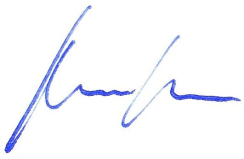 Jona MusterInstallieren der Schriftarten für diese Vorlage:Diese Vorlage wurde mit Premium-Schriftarten gestaltet. Die Schriftarten können hier kostenlos heruntergeladen und installiert werden:https://lebenslaufdesigns.de/wp-content/uploads/Schriftarten-4.zipHinweis: Ohne die Installation der Schriftarten kann das Layout der Vorlage fehlerhalft dargestellt werden.Video-Anleitungen zur Bearbeitung dieser Vorlage: https://lebenslaufdesigns.de/wp-content/uploads/Anleitung-zur-Bearbeitung.pdf